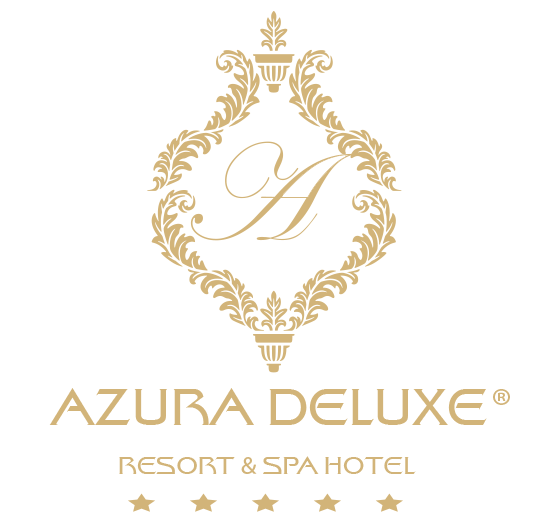 FACT SHEET 2020 SUMMER SEASON 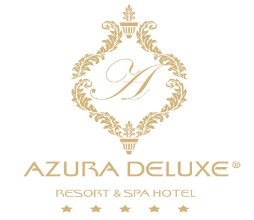 HOTEL INFORMATIONName 				: AZURA DELUXE RESORT & SPA HOTELCategory			: 5 starsAddress			: Avsallar Mah. İncekum Cad. No 76 PK 07410 Alanya /Antalya TÜRKİYETelephone			: 444 85 07Web page			: www.azuradeluxe.comE-mail				: sales@azuradeluxe.comGeneral Manager		: Songül KarcıSales & Marketing Manager	: Serkan BarlıtOpen date			: 01.05.2015Area				: 12 000 m2Room capacity			: 330Bed capacity			: 660Floor				: 7Elevators			: 4Company name			: AZURA DELUXE RESORT & SPA HOTEL , ÖZ CEBECİ TUR.İŞL.TİC.AŞ.Invoice Address			: Avsallar Mah. İncekum Cad. No 76 PK 07410 Alanya /Antalya TÜRKİYETax Office & No			: Alanya VD. / 662 080 8397Spoken Language		: Türkish, English, German, RussianPier Survey			: 1.645 m2Internet			: Wireless internet free of charge rooms and general areasBeach				: 70 m private sandy LOCATIONAntalya airport			: 98 KmAntalya city centrum		: 115 KmGazipaşa airport		: 69 KmAlanya centrum			: 22 KmAvsallar				: 30 mManavgat waterfall		: 36 KmSide ancient citr		: 42 KmOTHERS Payment options		: Cash, Visa, Master CardPet				: Not allowedVoltaj 				: 220 voltNon smoken area		: According to Turkish Law 4207 it is forbidden to smoke in closed area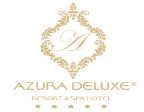 ROOM ACCOMODATIONTotal Rooms			: 330  RoomsToplam Bed Capacity		: 660 BedsDeluxe Room Land View		: 40 Rooms	Deluxe Room Sea View 		 : 225 RoomsFamily Room Land View		: 32 Rooms	Family Room  Sea View	                 :   28 RoomsFantasy Room Sea View Terrase    :     5 RoomsDELUXE ROOMDeluxe Rooms are located from the first floor to seventh floor in main building. In total there are 265 rooms. Each room has 30-32 m2 surface area and offer LAND VIEW and SEA VIEW options. The rooms have  1 bed room  ( 1 double bed, 1 single bed ), 1 bathroom, shower, 40 inch  LCD TV with international satellite channels, music broadcast (TV), direct dialling telephone in bathroom and bedroom, electronic safe, minibar, coffe tea set up, VRF air conditioning system, desk , sofa, hair dryer, laminate floring, 4 m2 balcony.Maximum accomodation in Deluxe Rooms are 3 person + 1 child.FAMILY ROOM Comfortable and spacious family rooms  are located on each floor. In total there are 60 rooms. Each rooms has 50 m2 surface area and offer LAND VIEW and SEA VIEW Options. The rooms have  2 bed rooms  ( 1 double bed  and 2 single bed), 1 bathroom, shower, two LCD TV 40 inch with international satellite channels, music broadcast (TV), direct dialling telephone in bathroom and bedroom, electoronic safe, minibar, coffe tea set up, VRF air conditioning system, desk, sofa, hair dryer, laminate floring, 2-5 m2 balcony.Maximum accomodation in Family Room are 4 adults +1 child.SUPERIOR ODALARAll rooms with sea views , jakuzzi on the terrace of the room has been specially designed for Honeymoons. In total there are 5 rooms, with a surface area 58 m2. The rooms have  1 bedroom  ( 1 double bed), 1 bathroom, shower, 40 inch  LCD TV with international satellite channels, music broadcast (TV), direct dialling telephone in bathroom and bedroom, electoronic safe, minibar, coffe tea set up, VRF air conditioning system, desk , sofa, hair dryer, laminate floring, 25m2  terrace,  a terrace with sun loungers.Superior Rooms  for 2 people ( couple)DISABLE ROOMThe rooms are specially designed for disabled guests with a surface area 44 m2. In total there are 4 rooms.All disables rooms located ground floor and features the same properties as Standart rooms. 15  m2  balcony.Maximum accomodation in disabled room is 2 personCommon Services All The RoomsFree of charge wireless internet Access in all rooms, key card system, and slippers, hot drink set up (herbal tea, coffee, black tea, milk powder), Minibar is filled at the check-in day(soft drinks) .After that  water and mineral water wil be put in the mini bar Daily and missing are completed , Daily room cleaning,bed linen change every 2 days , room service  ( paid).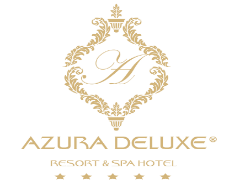 FOOD SERVICE & RESTAURANTSService			Hours		Place			Service		CapacityBreakfast		07.00 -10.00	Main Restaurant		Open Buffet	600 PaxLate Breakfast		10.00 - 10.30	Main Restaurant		Open Buffet	600 PaxLunch			12.30 – 14.00	Main Restaurant		Open Buffet	600 PaxDinner			19.00– 21.00	Main Restaurant		Open Buffet	600 PaxSoup and Early Breakfast	23.30 – 03.00	Main Restaurant		Open Buffet	600 PaxSnack A la carte (beach)	12.00 – 16.00	Lyric Restaurant		A la carte	  72 PaxFood and Beverage service at certain times (01.05.2019-30.09.2019) .( Waffel,	Bagel, Gözleme, Meetball etc)Cookie, Cakes & Pastries			Patisserie Lobby				150 Pax Ice cream			The Main Restaurant : Diet buffet, Children Buffet ( Only Dinner) , heater and blender for baby food,  A LA CARTE RESTAURANTS01.05.2019-30.09.2019BELLA AZURA RESTAURANT	19:00-21.00   3 times in a week  (Italian Kitchen)   	110paxOTTOMAN RESTAURANT	19:00-21:00   2  times in a week  (Ottoman  Kitchen)         110paxA La Carte Restaurant will be served according to the certain day and a request in April and OctoberA la carte   A La Carte Restaurants reservastions can be made at the Guest Releations Desk on  the lobby. During your holiday (min 7 days)free of dinner once amongst 2 various Alacarte Restaurant.BEVERAGES SERVICES & BARSBars			Hours		Beverages Service				        KapasiteApril-Oktober 		10:00-02:00	Alcoholic and non-alcoholic drinks included concept 	               72 pax01.05.2019-30.09.2019LOBBY PIANO BAR	24 Hours	Alcoholic and non-alcoholic drinks included concept 	               72 paxCHA CHA POOL BAR	10.00 – 24.00	Alcoholic and non-alcoholic drinks included concept		72 paxLYRIC BEACH BAR	10.00 – 18.00	Alcoholic and non-alcoholic drinks included concept		72 paxPIER BAR		10.00 – 18.00	Alcoholic and non-alcoholic drinks included concept	              100 paxCIKS DISCO BAR		24,00-  02,00	Alcoholic and non-alcoholic drinks included concept		80 paxBEACH AND POOLS The Hotel is located at the beach, The use the beach private just for our hotel guests, the beach is 70 m long, 200 m lenght of the pier, shower at the beach and pier, private pavillions on the pier, sunbathing areas, sunbeds, matress and beach towels.Pier bar services, soft and alcoholic drinks according to the hotel concept.Pool			Number of Pools    Depth (cm)       Area  (m2)               water	            water Slide Outdoor Swimming Pool	1	140		750		Fresh water	NoIndoor Swimming Pool		1	140		100		Fresh water	NoKids  Pool			1	  40		  90		Fresh water	1 small slideIndoor Kids			1	  40		  14		Fresh water	NoWater slide pool  		1	120		  80		Fresh water 	4 water slidePools working hours  08.00  to 19.00  Slide working hours : 10.00 – 12.00  and  15.00 – 17.00 Indoor Pool is heated (Heating Only 01.04.2019 till 15.05 2019 and October Slide Pools and Children Pools are heated( Only 01.04.2019 till 15.05.2019 and OctoberENTERTAINMENT & ANIMATIONAzura Deluxe Resort offers you entertainment for all tastes and all ages, live music, amazing parties, games and surprises. Games and entertainment will fill you with energy and leave in your mind unforgettable memories. Under the supervision of professional trainers during the day you will feel yourself better.Table tennis, Darts, Boccia, Water gym, Dance courses, Step aerobics, Pool games, Water sports, Fitness, Dances, music, famous world’s shows and musical’s parodies, beach and pier parties, disco parties with DJ till morning, live music.Different themes at the pier, variable professional show groups.MİNİ CLUB ( KIDS CLUB)Pool with one water slide, game ground, game rooms, cinema, open buffet in restaurant, hobby club, cameras and antibacterial floor covering in full equipped Miniclub, different activities including evening performances on the stage for moms and dads.Banana boaing, mini-show parodies, clown show, luggler show, pool games, Indian games, dance courses, face painting, ability’s show, cooking, flying kite, darts competitions, morning gym, micado game, origami, plasticine crafting, robber games, biscuits and cakes cooking etc.Our Mini Club serves, children 4-12 years old  children's between 10:00 to 12:30 / 14:30 - 17:00 hoursSYMPHONY SPA & WELLNESS MERKEZİSymphony Spa Center with original decoration and unmatched services opens for you: 2 VIP Spa Suites, Ayurveda room, 10 massage rooms, 2 hamams including one VIP hamam, sauna, steam room, massage shower, relax room,  indoor pool and professional gym.Spa & Wellness Symphony 's experienced and professional staff, combined with the exotic atmosphere of the Far East tradition of the Turkish health care to women and men and applications and allow you a peaceful holiday.Free of Charge ActivitiesTürkish Bath, sauna, relaxation area, heated indoor pool ( heating only winter season), indoor children pool, fitness center, , steam room.Chargeable ServicesAll massage and peeling , body treatments, Spa services, beauty salon ,VIP spaOTHER SERVİCESFREE OF CHARGE ACTIVITIESFood & Beverages services in main restaurants and bars included in the concept, orange juice ( only breakfast),  Turkish bath and  sauna( 09.00 to 20.00), all rooms have hot drink set up ( Kettle, coffe, herbal tea, black tea, milk powder ) , safe boxe in the rooms, wireless internet in the rooms and general areas,  Minibar, Fitness Center ( 07.00 to 20.00,children under 16 y.o not allowed), animation activities, Disco, table tennis, beach towel (changing 08.30-12.00 / 14.00-18.00), mattress, sunshades, beach volleyball, water polo, pool games, morning gym, Step, aerobics, Darts, Boccia, baby highchairs, Mini club (10.00-12.30 / 14.30-17.00), water slides ( opening hours 10.00 to 12.00 , 15.00 to 17.00 ), indoor(08:00-18:00) and outdoor swimming pools (08.00 to 19.00) CHARGEABLE SERVICES  Other local and imported beverages not included in the concept, all bottled beverages,  Spa & Wellness services, VIP spa ,all  massage services, beauty salon, telephone, fax, laundry services, doctor and health services, hairdresser’s, market and shopping centers, room service ( foods & beverages) , baby strollers, rattan seats and rattan beds set on pier, rent a car.MEETING ROOMTechnical EquipmentsWireless internet, Barcovizyon ( 5500 ansi), barcovizyon screen ( 500x375 cm), barcovizyon screen  ( 390x293cm), DVD-CD player, cordless and wired microphone, lectern microphone, collar microphone, Flipchart, sound mixer, lectern, stage, direction boards, sound system.OTHER REMINDINGSLobby Piano Bar  is open 24 hours from 01.05.2020-30.09.2020. April-Oktober till 02:00 open.Alcoholic beverages are not served to children under 18 years old. Children under 18 y.o are not allowed to enter the disco.Alcoholic beverages are not served to the guests that have taken excessive alcohol in accordance to legal responsibility.Use of wristband is obligatory in the hotel area. In case of loss 5 EURO will be charged to your account, old wristband can be changed free of charge. Wristband should be returned to the reception on check-out.Do not lose the room key card.In case of loss 5 EURO will be charged to your account.Do not leave your card while you are absent in the room and do not give your card to anyone.In case of loss of towel or towel card 10 EURO will be charged to your account. Towels are changed once a day.Please be sure to check room hardware upon checking in to the room and report damaged hardware to Guest Relations Department.Please keep in mind that the room residents will be responsible for the damaged hardware and will be compansated accordingly upon checking out.Check-in time is at 14.00, check-out time is at 12.00. If you declare to  the reception for your late check out, one day in advance, you can use your  room until the stated time with a fee, according to hotel occupancy.We kindly request you not to bring food from restaurants and bars to the room in order to maintain maximum cleanliness and hygiene requirement. Summer concept is valid between 10.04  – 31.10  dates.Opening and closing times can be changed by the Hotel management according to the weather conditions. Changes will be announced in the shortest time possible.Name Of HallWidth (m)Length   (m)Height (m)Area (m2)TheatreClassroomBanquet CoctailGOLDEN HORN23243 550450350300400